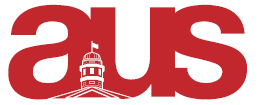 Report of German Students’ Association, AUS Council 25th January, 2017We have elected our Vice President Colten Wimmer, and welcome him to our team!   We hosted our Kinoabend showing the movie “Das weisse Band” on the 19th and it went well.  GSA Wine and Cheese on 14th February in ARTS 160 from 6pm to 8pm. We are currently deciding the dates for the Vielfalt launch, but it should be taking place early April. We are also hosting an i-week event on the 1st of February, named Companion Coffee, from 6pm to 8pm in Arts 160. We are also going to be hosting our Kaffeestunde (Conversation Sessions) every Tuesday from 4-5PM in Café Java U.Our upcoming Kaffeestunde on Tuesday from 4-5 PM in Café Java U and our Companion Coffee event in Arts 160 from 6pm to 8pm on 1st Feburary.   Respectfully Submitted,Ananya Bala VP External 